                                                                                                                   ПРОЕКТKАРАР						    	    РЕШЕНИЕОб итогах социально-экономического развития сельского поселения Зильдяровский сельсовет муниципального района Миякинский район Республики Башкортостан за 2020 год и о прогнозе  социально-экономического развития сельского поселения Зильдяровский сельсовет муниципального района Миякинский район Республики Башкортостан на 2021 год и плановый период 2022 – 2023 годовЗаслушав доклад главы сельского поселения Зильдяровский сельсовет муниципального района Миякинский район Республики Башкортостан Идрисова З.З. «Об итогах социально-экономического развития сельского поселения Зильдяровский сельсовет муниципального района Миякинский район Республики Башкортостан за 2020 год и о прогнозе  социально-экономического развития сельского поселения Зильдяровский сельсовет муниципального района Миякинский район Республики Башкортостан на 2021 год и плановый период 2022 – 2023 годов», отмечено, что проведена определенная работа по выполнению намеченных планов в 2019 году. В работе руководствовались нормативно-правовыми актами Российской Федерации, Республики Башкортостан и принятыми решениями на заседаниях Совета сельского поселения Зильдяровский сельсовет муниципального района Миякинский район Республики Башкортостан, постановлениями  и распоряжениями главы сельского поселения Зильдяровский сельсовет муниципального района Миякинский район Республики Башкортостан. После обсуждений и предложений Совет сельского поселения Зильдяровский сельсовет муниципального района Миякинский район Республики Башкортостан 
р е ш и л  :	1. Принять к сведению доклад главы сельского поселения Зильдяровский сельсовет муниципального района Миякинский район Республики Башкортостан Идрисова З.З. « Об итогах социально-экономического развития сельского поселения Зильдяровский сельсовет муниципального района Миякинский район Республики Башкортостан за 2020 год.»		2. Утвердить проект прогноза социально-экономического развития сельского поселения Зильдяровский сельсовет муниципального района Миякинский район Республики Башкортостан на 2021 год и плановый период 2022 – 2023 года. Приложение № 1. (Прилагается).	3. Настоящее решение обнародовать на информационном стенде в здании администрации сельского поселения Зильдяровский сельсовет муниципального района Миякинский район Республики Башкортостан.Глава сельского поселения             					З.З.Идрисовс.Зильдярово________ 2020 года№ __Приложение к решению Совета от ______.2020 № __1. Стартовые условия и оценка исходной социально-экономической ситуации1.1. Общая информация о сельском поселении Зильдяровский сельсовет муниципального района Миякинский район Республики БашкортостанСельское поселение Зильдяровский сельсовет  находится на юго-западе Миякинского района Республики Башкортостан в 37 км от районного центра. Связь с районным центром осуществляется автомобильным транспортом по дорогам с твердым покрытием. Сельское поселение Зильдяровский сельсовет граничит со следующими муниципальными образованиями:- на севере с Бижбулякским районом;- на востоке с сельским поселением Сатыевский сельсовет;- на западе с Бижбулякским районом- на юге со Стерлибашевским районом, - юге-западе с Оренбургской областью.      Сельское поселение Зильдяровский сельсовет муниципального района Миякинский район Республики Башкортостан было образовано в 1918 году, с административным центром в селе Зильдярово. Всего в сельском поселении 8 населенных пунктов:- с.Зильдярово- с.Шатмантамак- д.Тимяшево- д.Чияле- д.Успех- д.Исламгулово-д.Карышево-д.Яшелькуль1.2. Ресурсный потенциалЗемельные ресурсыТерритория сельского поселения Зильдяровский сельсовет муниципального района Миякинский район Республики Башкортостан составляет:  Водные ресурсыПредставлены ниже в виде таблицы:Источниками хозяйственно-питьевого водоснабжения населённых пунктов сельсовета на I очередь и расчетный срок являются родники и подземные воды. Для обеспечения перспективной потребности водопотребления необходимо: - произвести расширение и реконструкцию существующих водозаборов;- провести изыскания дополнительного источника водоснабжения, привлекая силы Управления по недрам РБ, выполнить поисково-оценочные и разведочные работы для определения запасов пресных подземных вод.Выбор источника хоз-питьевого водоснабжения устанавливается на основе санитарной оценки условий формирования и залегания подземных вод, оценки качества и количества воды источника, санитарной оценки места расположения водопроводных сооружений, прогноза санитарного состояния источника. Местоположение водозаборных сооружений уточняется на следующих стадиях проектирования при обязательном участии представителей санитарно-эпидемиологической службы и местных органов управления с оформлением его соответствующим актом.В целях обеспечения санитарного благополучия питьевой воды предусматривается санитарная охрана источников водоснабжения (месторождения подземных вод) и проектируемых водопроводных сооружений в соответствии с СанПиН 2.1.4.1110-02.Зона санитарной охраны источника питьевого водоснабжения организуется в составе трех поясов:1 пояс (строгого режима) – включает территорию водозабора, его назначение – защита места водозабора и водозаборных сооружений от случайного или умышленного загрязнения и повреждения;2 и 3 пояса (пояса ограничений) – включают территорию, предназначенную для предупреждения соответственно микробного и химического загрязнения воды источника водоснабжения.Зоны санитарной охраны водоводов, санитарно-защитная полоса, шириной 10 м − при прокладке в сухих грунтах и 50 м − в мокрых грунтах. Водовод прокладывается по трассе, на которой отсутствуют источники загрязнения почвы и грунтовых вод.Мероприятия по санитарной охране – гидрогеологическое обоснование границ поясов зон санитарной охраны, ограничения режима хозяйственного использования территорий 2 и 3 поясов разрабатываются в проекте зон санитарной охраны (ЗСО) в составе проекта водоснабжения деревни и утверждаются в установленном порядке. В случае отсутствия пригодных для потребления подземных вод источником водоснабжения населенного пункта принимаются поверхностные воды с соответствующей водоподготовкой перед подачей в водопроводную сеть.Качество воды, подаваемой в водопроводную сеть села, должно соответствовать СанПиН 2.1.4. 1074-01 «Питьевая вода. Гигиенические требования к качеству воды централизованных систем питьевого водоснабжения, контроль качества». Схема и система водоснабженияДля всех потребителей предусматривается организация централизованной системы водоснабжения в целях бесперебойного обеспечения хоз-питьевых, производственных и противопожарных нужд по принципиальным схемам, низкого давления.Схема подачи воды: из водозаборных скважин вода погружными насосами подается в резервуары чистой воды (2 шт.) при насосной станции 2 подъема. В насосной станции 2 подъема предусматривается установка насосов для подачи воды на хоз-питьевые нужды и на пожаротушение, установки обеззараживания воды и узла учета водопотребления.Насосами 2-го подъема вода подается, по двум ниткам водовода, в разводящие сети села, а в часы минимального водопотребления в регулирующую емкость (водонапорную башню), в часы максимального водопотребления вода из емкости поступает в сеть.В резервуарах чистой воды при насосной станции 2-го подъема предусматривается хранение неприкосновенного пожарного запаса воды (216 м3) для организации наружного и внутреннего пожаротушения объектов и регулирующего объема воды на хоз-питьевые нужды.Пожаротушение.Наружное пожаротушение осуществляется от пожарных гидрантов уличной кольцевой сети, установка  которых производился в соответствии с требованиями  СНиП 2.04.02-84*.Демографическая ситуация на 01.01.2020 год составляет:По сельскому поселению поселения Зильдяровский сельсовет на 13 ноября 2020года 7 родившихся и 27 умерших. Основным учреждением здравоохранения в сёлах сельсовета являются СВА и фельдшерско-акушерские пункты. КультураОсновой для культурного развития населения является вовлечение всех слоев населения в общественную жизнь поселения.На территории сельского поселения постоянно действует 3 сельских клуба в с.Зильдярово, с.Шатмантамак, д.Исламгулово, а также на территории сельского поселения функционируют 2 библиотеки.Основные направления работы:1. Содействие учреждениям культуры в проведении массовых мероприятий. 2. Добиться массовости и качества проводимых мероприятий. 3. Уделить внимание библиотечному обслуживанию населения, увеличения книжного фонда, ремонт зданий. Существующая вместимость сельских домов культуры (200мест в с. Зильдярово, 100 мест в с.Шатмантамак, 50 мест в д.Исламгулово на расчётный срок и их отсутствие в деревнях Карышево, Тимяшево, Успех, Чияле) обеспечивает нормативную потребность населения на расчётный срок местами в культурно-досуговых учреждениях.МОЛОДЕЖНАЯ ПОЛИТИКАНа территории сельского поселения Зильдяровский сельсовет зарегистрировано 636 человек до 35 лет, из них до 18 лет 295 человек. Особое внимание уделяется молодежной политике, для чего ведутся работы направленные на эффективную реализацию государственной молодежной политики, оказания содействия молодежи в решении задач в социальной, экономической, культурно-досуговой и спортивной сфере.Ведется изучение занятости подростков и молодежи, оказание практической помощи в их трудоустройстве. Организовано проведение мероприятий по военно-патриотическому воспитанию молодежи, по профилактике и предупреждению правонарушений, пьянства, наркомании и ВИЧ- инфицирования в молодежной среде. Организовано участие в молодежных районных и республиканских культурных и спортивных мероприятиях.Экологическая обстановкаПостоянно возникает проблема вывоза мусора и уборки несанкционированных свалок. Всего на территории сельского поселения Зильдяровский сельсовет расположено 5 несанкционированных места размещения твердых бытовых отходов. Принята нормативная правовая база в сфере обращения с отходами. В летнее время объемы отходов увеличиваются за счет подсобных хозяйств, которые зачастую являются причиной образования несанкционированных свалок. Важным направлением работы по борьбе с несанкционированными отходами является разъяснительная работа по вопросам экологии и благоустройства.1.4. Анализ состояния экономики поселенияСельское хозяйствоНа территории сельского поселения Зильдяровский сельсовет муниципального района Миякинский район Республики Башкортостан   по состоянию на 2016 год зарегистрировано 2 сельскохозяйственных  предприятия -  общество с ограниченной ответственностью «Зильдяр», сельскохозяйственный кооператив «Урал». Основным направлением их деятельности  является растениеводство и животноводство. Среднесписочная численность рабочих 88 чел. Средняя заработная плата 12 тысяч рублей. ИП Фермерских крестьянских хозяйств в поселении зарегистрировано 2, которые занимаются растениеводством, животноводством. Среднесписочная численность рабочих 7 человек. Основные средства хозяйств практически не обновляются из-за недостатка средств, покупается только техника бывшая в употреблении.        Всего в поселении на 1 января 2020 года семей содержащих личное подсобное хозяйство 370. Производственные показатели личных подсобных хозяйств сельского поселения Зильдяровский сельсовет  представлены в таблице:Малое предпринимательство и потребительский рынокПредставлено в виде таблицы:Магазины.Обеспеченность населения села объектами торговли на расчётный срок ниже нормативной потребности. По мере освоения новых селитебных территорий, радиус обслуживания существующих объектов не будет соответствовать нормам, в связи с этим проектом предлагается разместить в новых селитебных зонах объекты торгово-бытового назначения повседневного пользования.Предприятия общественного питания и бытового обслуживания.На сегодняшний день предприятия общественного питания и бытового обслуживания отсутствуют.СтроительствоСуммарный жилой фонд сельского поселения общей площадью жилых помещений 47,3 тыс кв. м .Ввод жилья в 2020 году 125 кв.м.Транспорт и дорожная сетьОбщая протяженность дорог общего пользования местного значения составляет 24,05 км. Основной транспортной магистралью является автодорога межрайонного значения Аксеново-Киргиз-Мияки-Тятер-Арсланово-Стерлибашево, которая обеспечивает связь поселения с административным центром Миякинского района и с г.Уфой. Внутрипоселковые дороги  имеют твердое покрытие (центральные улицы асфальтированы). В малонаселенных деревнях дороги не имеют твердого покрытия и их состояние неудовлетворительное.Содержанием и ремонтом дорожного полотна регионального значения занимается ДРСУ с. Киргиз - Мияки. Ремонт внутрипоселковых дорог осуществляется на договорной основе и финансируется за счет местного и республиканского бюджетов.Улично-дорожная сеть запроектирована с учётом существующих улиц и дорог, рельефа, природных условий и обеспечивает связь жилых кварталов с общественными центрами и подцентрами, производственными территориями и обеспечивает выход на внешние магистрали.Проектом генерального плана сохранена существующая сетка улиц. Главные улицы – связывают общественные центры с подцентрами и жилыми кварталами.Ширина проектируемых основных улиц в красных линиях , в условиях реконструкции на небольших участках усадебной застройки − , ширина проезжей части , рекомендуемая – . Жилые улицы существующие и проектируемые в красных линиях от 15 до . Ширина проезжей части 6-.Проектом генерального плана предусматривается благоустройство всех улиц с устройством проезжей части, тротуаров, водопропускных труб, освещения, озеленения. Покрытие рекомендуется асфальтобетонное на щебеночном основании, водопропускные трубы железобетонные. Плотность магистральных улиц и дорог на расчётный срок составляет 3,32 км/км2, что соответствует нормам. Экономика и финансыФормирование проекта бюджета сельского поселения Зильдяровский сельсовет муниципального района Миякинский район Республики Башкортостан на 2021 год и плановый период 2022 -2023 годов  происходит в условиях  нормативно-правовых актов:«Об общих принципах организации местного самоуправления в Российской Федерации»«О внесении изменений в Бюджетный кодекс Российской Федерации в части регулирования межбюджетных отношений»Основные показатели к проекту бюджета сельского поселения на 2021 год и на плановый период 2022-2023 годов.Поступления доходов в  бюджет сельского поселения Зильдяровский сельсовет муниципального района Миякинский район Республики Башкортостан на 2021 год                                                                                                 (тыс. рублей)Поступления доходов в  бюджет сельского поселения  Зильдяровский сельсовет муниципального района Миякинский район Республики Башкортостан на плановый период 2022 и 2023 годов                                                                                                            (тыс. рублей)Стратегические цели, выбор и реализация приоритетных направлений развития сельского поселения Зильдяровский сельсовет муниципального района Миякинский район Республики Башкортостан на 2021-2023 гг.В обобщенном виде главной целью Программы социально-экономического развития сельского поселения Зильдяровский сельсовет муниципального района Миякинский район Республики Башкортостана 2021-2023гг. является устойчивое повышение качества жизни нынешних и будущих поколений жителей и благополучие развития сельского поселения через устойчивое развитие территории в социальной и экономической сфере. Для достижения поставленных целей в среднесрочной перспективе необходимо решить следующие задачи:1. создавать правовые, организационные, институциональные и экономические условия для перехода к устойчивому социально-экономическому развитию поселения, эффективной реализации полномочий органов местного самоуправления;2. развивать и расширять сферу информационно-консультационного и правового обслуживания населения;3. обеспечивать граждан земельными участками для застройки жилых домов; 4. отремонтировать дороги внутри и между населенными пунктами поселения; 5. улучшать состояние здоровья населения за счет повышения доступности и качества занятиями физической культурой и спортом; 6. повышать роль физкультуры и спорта в целях улучшения состояния здоровья населения и профилактики правонарушений, преодоления распространения наркомании и алкоголизма;7. активизировать культурную деятельность;8. развивать личные подсобные хозяйства;9. создавать условия для безопасного проживания населения на территории поселения.Механизм реализации Программы  социально-экономическогоразвития сельского поселения Зильдяровский сельсовет муниципального района Миякинский район Республики Башкортостан на 2021 -2023 гг.Программа социально-экономического развития сельского поселения Зильдяровский сельсовет муниципального района Миякинский район Республики Башкортостан.Общее руководство и контроль за реализацией Программы социально-экономического развития осуществляет глава сельского поселения.Администрация сельского поселения осуществляет:1) ежегодно корректировку плана мероприятий по реализации Программы в случае необходимости;2) организацию исполнения мероприятий;3) проведение мониторинга и оценку результативности мероприятий;5) подготовку и предоставление ежегодных отчетов о реализации Программы социально-экономического (устойчивого) развития сельского поселения 6) ежегодно информирует общественность о ходе реализации Программы социально-экономического (устойчивого) развития сельского поселения Зильдяровский сельсовет.Большое значение для хода реализации Программы имеет взаимодействие ее системы управления с надсистемами (с Советом сельского поселения, с районными структурами в рамках республиканских проектов и программ). В ходе этого взаимодействия могут меняться приоритеты Программы, осуществляться интеграция усилий и средств с другими программами, перераспределение финансирования и т.п.Ожидаемые результаты:За период осуществления Программы будет создана база для реализации стратегических направлений развития поселения, что позволит ей достичь высокого уровня социально-экономического развития: проведение и реконструкция уличного освещения обеспечит устойчивое и экономичное энергоснабжение поселения;  капитальный ремонт автомобильных дорог обеспечит связь с населенными пунктами поселения.улучшение культурно-досуговой  деятельности будет способствовать формированию здорового образа жизни среди населения, позволит приобщить широкие слои населения к культурно-историческому наследию;защищенности личности, безопасности жизнедеятельности общества, стабилизации обстановки  с пожарами на территории поселения;привлечения внебюджетных инвестиций в экономику поселения;повышения благоустройства поселения;развития малого и среднего предпринимательства на территории поселения, повышение доли налоговых поступлений от субъектов малого и среднего предпринимательства в бюджет поселения;формирования современного привлекательного имиджа поселения. Результатом реализации программы должна стать стабилизация социально-экономического положения поселения, улучшение состояния жилищно-коммунального хозяйства, социальной сфер, эффективное использование бюджетных средств и имущества; улучшение благоустройства территории.Реализация Программы позволит: 1) повысить качество жизни жителей сельского поселения Зильдяровский сельсовет, сформировать организационные и финансовые условия для решения проблем поселения;2) привлечь население поселения к непосредственному участию в реализации решений, направленных на улучшение качества жизни; 3) повысить степень социального согласия, укрепить авторитет органов местного самоуправления.Башkортостан РеспубликаhыМиeкe районы муниципаль районыныn Елдэр ауыл советы ауылбилeмehеСоветы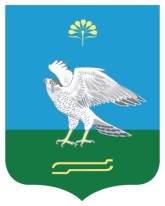 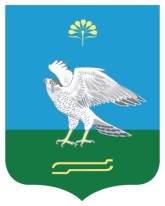 Советсельского поселения Зильдяровский сельсовет муниципального района Миякинский район Республики Башкортостан№ ПОКАЗАТЕЛИЕд. изм.1.Общая площадь муниципального образования – всего га181842.Земли в черте поселений,  входящих в состав муниципального образованияга513,7 из них:2.1. земли жилой застройкига229,52.2. земли общественно-деловой застройкига12.3. земли  специального назначенияга7,33. земли сельскохозяйственного использованияга310,14. Земли транспортага90,15.Земли лесного фондага16,56.Земли водного фондага1,37.Земли промышленности, энергетики связига0,28.Прочие земли га9,3№№ п/пМесто расположения источника водоснабженияХарактеристика источникаХарактеристика источникаХарактеристика источника№№ п/пМесто расположения источника водоснабженияВид источникаКоличество скважинРЧВ (резервуары чистой воды)с. ЗильдяровоРодник с каптажем д. ИсламгуловоСкважина 11 башняд.Тимяшево Скважина       11 башняс.ШатмантамакРодник с каптажемс. Карышево1 родник--д. Успех1 родник--Численность населения СП, всегочел.1662из них:           - мужчинычел.827           - женщинычел.835Распределение по возрастам:Младенцы 0 - 1 7Ранний дошкольный возраст 1 - 3 25Средний дошкольный возраст 3 - 5 37Старший дошкольный возраст 5 - 7 31Младший школьный возраст 7 - 12 85Подростки 12 - 18 110Взрослое население старше 18 1367Объекты социально-культурного обслуживанияед.18Школык-во2Аптеки к-во1Детские садык-во2Фельдшерско-акушерские пунктык-во3Врачебная амбулаторияк-во1Сельские клубы к-во3Библиотекик-во2Больницы к-во1Почта к-во2сбербанкк-во1Обеспеченность населения Интернетом%60Сотовая связьМегафон, Билайн№ПоказателиЕд. изм.На 01.07.20201.Количество личных подсобных хозяйствед.6301.1.из них содержащие скотед.3702.Всего единиц скотаих них по категориям2.1.КРСголов16852.1.1.из них коровголов5082.2.Лошадиголов82.3.Свиньиголов122.4.Овцы и козыголов5642.5.Пчелосемьиголов12102.7.Птицаголов101252.8.Кролики голов135№№ ппНаименование торговой точкиАдрес расположения торговой точкиВид деятельности1Магазин  "Вега"с. ЗильдяровоПродажа продов. и не продов. товаров2Магазин «Стиль»с. ЗильдяровоПродажа продов. и не продов. товаров3Магазин  «Вега»с.ШатмантамакПродажа продов. и не продов. товаров4Магазин «Дуслык»с. ШатмантамакПродажа продов. и не продов. товаров5Магазин «Ирина»д. ИсламгуловоПродажа продов. и не продов. товаровКоды Бюджетной КлассификацииПоказателиСуммаВсего2938,810000000 00 000 0000 000 НАЛОГОВЫЕ И НЕНАЛОГОВЫЕ ДОХОДЫ926,010100000 00 000 0000 000Налоги на прибыль, доходы45,010102000 01 000 0000 110Налог на доходы физических лиц45,010102010 01 000 0000 110Налог на доходы физических лиц с доходов, источником которых является налоговый агент, за исключением доходов, в отношении которых исчисление и уплата налога осуществляются в соответствии со статьями 227, 227.1 и 228 Налогового кодекса Российской Федерации45,010500000 00 000 0000 000Налоги на совокупный доход35,010503010 01 000 0000 110Единый  сельскохозяйственный налог35,010600000 00 000 0000 000Налоги на имущество834,010601030 10 000 0000 110Налог на имущество физических лиц, взимаемый по ставкам, применяемым к объектам налогообложения, расположенным в границах сельских поселений67,0 10606000 00 000 0000 110Земельный налог767,010606033 10 000 0000 110Земельный налог с организаций, обладающих земельным участком , расположенным в границах сельских поселений252,010606043 10 000 0000 110Земельный налог с  физических лиц, обладающих земельным участком , расположенным в границах сельских поселений515,010800000 00 000 0000 000Государственная пошлина9,010804020 01 000 1000 110Государственная пошлина за совершение нотариальных действий должностными лицами органов местного самоуправления, уполномоченными в соответствии с законодательными актами Российской Федерации на совершение нотариальных действий9,011300000 00 000 0000 000Доходы от оказания платных услуг (работ) и компенсации затрат государства12,011302065 10 000 0000 130Доходы, поступающие в порядке возмещения расходов, понесенных в связи с эксплуатацией имущества сельских поселений12,011600000 00 000 0000 000Штрафы, санкции, возмещение ущерба3,011651040 02 000 0000 140Денежные взыскания (штрафы), установленные законами субъектов Российской Федерации за несоблюдение муниципальных правовых актов, зачисляемые в бюджеты поселений3,020000000 00 000 0000 000Безвозмездные поступления2012,820215001 10 000 0000 151Дотации бюджетам сельских поселений на выравнивание бюджетной обеспеченности 1192,620215001 10 000 0000 150Дотации бюджетам сельских поселений на выравнивание бюджетной обеспеченности 1192,620235118 10  000 0000 150Субвенции бюджетам сельских поселений на осуществление первичного воинского учета на территориях, где отсутствуют военные комиссариаты104,520249999 10  000 7404 150Прочие межбюджетные трансферты, передаваемые бюджетам сельских поселений 500,020240014 10 000 0000 150Межбюджетные трансферты, передаваемые бюджетам сельских поселений из бюджетов муниципальных районов  на осуществление части полномочий по решению вопросов местного значения в соответствии с заключенными соглашениями215,7Коды Бюджетной КлассификацииПоказателиСуммаСуммаКоды Бюджетной КлассификацииПоказатели2022 год2023 годВсего2439,82443,610000000 00 000 0000 000 НАЛОГОВЫЕ И НЕНАЛОГОВЫЕ ДОХОДЫ 974,01025,010100000 00 000 0000 000Налоги на прибыль, доходы49,055,010102000 01 000 0000 110Налог на доходы физических лиц49,055,010102010 01 000 0000 110Налог на доходы физических лиц с доходов, источником которых является налоговый агент, за исключением доходов, в отношении которых исчисление и уплата налога осуществляются в соответствии со статьями 227, 227.1 и 228 Налогового кодекса Российской Федерации49,055,010500000 00 000 0000 000Налоги на совокупный доход28,031,010503010 01 000 0000 110Единый  сельскохозяйственный налог28,031,010600000 00 000 0000 000Налоги на имущество873,0915,010601030 10 000 0000 110Налог на имущество физических лиц, взимаемый по ставкам, применяемым к объектам налогообложения, расположенным в границах сельских поселений67,067,0 10606000 00 000 0000 110Земельный налог806,0848,010606033 10 000 0000 110Земельный налог с организаций, обладающих земельным участком , расположенным в границах сельских поселений255,0255,010606043 10 000 0000 110Земельный налог с  физических лиц, обладающих земельным участком , расположенным в границах сельских поселений551,0593,010800000 00 000 0000 000Государственная пошлина9,09,010804020 01 000 1000 110Государственная пошлина за совершение нотариальных действий должностными лицами органов местного самоуправления, уполномоченными в соответствии с законодательными актами Российской Федерации на совершение нотариальных действий9,09,011300000 00 000 0000 000Доходы от оказания платных услуг (работ) и компенсации затрат государства12,012,011302065 10 000 0000 130Доходы, поступающие в порядке возмещения расходов, понесенных в связи с эксплуатацией имущества сельских поселений12,012,011600000 00 000 0000 000Штрафы, санкции, возмещение ущерба3,03,011651040 02 000 0000 140Денежные взыскания (штрафы), установленные законами субъектов Российской Федерации за несоблюдение муниципальных правовых актов, зачисляемые в бюджеты поселений3,03,020000000 00 000 0000 000Безвозмездные поступления1465,81418,620215001 10 000 0000 151Дотации бюджетам сельских поселений на выравнивание бюджетной обеспеченности 1144,61093,620235118 10  000 0000 150Субвенции бюджетам сельских поселений на осуществление первичного воинского учета на территориях, где отсутствуют военные комиссариаты105,5109,320240014 10 000 0000 150Межбюджетные трансферты, передаваемые бюджетам сельских поселений из бюджетов муниципальных районов  на осуществление части полномочий по решению вопросов местного значения в соответствии с заключенными соглашениями215,7215,7